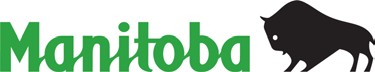  Conseil manitobain d’appel en matière de santé 500, avenue Portage, bureau 102, Winnipeg (Manitoba)  R3C 3X1 Tél. : 204 945-5408 Sans frais : 1 866 744-3257 Téléc. : 204 948-2024 Site Web : https://www.gov.mb.ca/health/appealboard/index.fr.html	AVIS GÉNÉRAL D’APPELRENSEIGNEMENTS SUR L’APPELANT :Nom : 	Nom de famille	PrénomDate de naissance :  	Adresse : 	Numéro et nom de rue	Ville	Code postalTéléphone : _______________________________ Courriel : ___________________________Domicile/Cellulaire/Travail Pronoms préférés (facultatif) : ______________________N° d’identification personnel (NIP) : 	 				(numéro à 9 chiffres)	REPRÉSENTANT DE L’APPELANT EN APPEL :Je me représenterai moi-même en appel. Je serai représenté par un avocat :Nom	Adresse	Code postalJe serai représenté par une autre personne* : 	               Nom de la personne et relation avec l’appelant                        Numéro et nom de rue	Ville	Code postal	 ______________________________________________________________________________________________________ N° de téléphone	Courriel*Remarque : Consultez les renseignements indiqués à la fin de la page 2, portant sur le représentant de l’appelant.QUESTIONS EN LITIGE DANS L’APPEL :SACHEZ qu’en vertu de la Loi sur l’assurance-maladie et de ses règlements, je donne par la présente avis de mon appel interjeté auprès du Conseil manitobain d’appel en matière de santé, au sujet de la décision suivante prise par :Santé ManitobaOffice régional de la santé de ______ NomDécision en appel : _______________________________________________________------------------------------------------------------------------------------------------------------------------------------ _______________________________________________________________________________________VEUILLEZ FOURNIR UNE COPIE DE LA DÉCISION ÉCRITE DE SANTÉ MANITOBA OU DE LA DÉCISION ÉCRITE DE L’OFFICE RÉGIONAL DE LA SANTÉ.2MOTIFS (RAISON DE L’APPEL) :(Si vous manquez de place, écrivez au dos de la page ou annexez une autre page.)Date	Appelant*DEMANDE DE PROLONGATION DU DÉLAI D’APPEL :En vertu du paragraphe 10(2) de la Loi sur l’assurance-maladie, un appel doit être interjeté par un avis d’appel posté ou remis au Conseil manitobain d’appel en matière de santé au plus tard 30 jours après la date à laquelle le client a reçu avis de la décision faisant l’objet de l’appel, ou dans le délai supplémentaire accordé par le Conseil. Si le délai de 30 jours pour le dépôt de l’avis d’appel n’a pas été respecté, vous pouvez demander au Conseil d’examiner la possibilité de vous accorder une prolongation de ce délai. Vous devez pour ce faire expliquer par écrit et en détail les raisons du retard du dépôt de l’avis d’appel. Indiquez les raisons ci-dessous ou sur une page annexée si vous manquez de place.*VEUILLEZ NOTER CE QUI SUIT :Si cette formule n’est pas signée par l’appelant ou le parent ou le tuteur légal dans le cas d’un mineur, la personne qui signe au nom de l’appelant doit fournir une copie du document lui conférant le droit de signer (par exemple, un ordre de nomination du curateur ou du subrogé, une procuration donnant suffisamment de pouvoir à la personne pour agir dans ces circonstances, ou une autorisation d’agir à titre de représentant, que l’on peut obtenir auprès du bureau de la Commission ou sur son site Web)(consultez les renseignements indiqués en haut de la page un).